РЕШЕНИЕПОМШУÖМот  18 мая 2023 г. № 22/2023 – 333Руководствуясь статьей 27.1 Федерального закона от 06.10.2003 № 131-ФЗ «Об общих принципах организации местного самоуправления в Российской Федерации», Законом Республики Коми от 02.11.2018 № 88-РЗ «О регулировании некоторых вопросов, связанных с деятельностью старост сельских населенных пунктов в Республике Коми», статьями 23.2 и 33 Устава муниципального образования городского округа «Сыктывкар», Совет муниципального образования муниципального округа «Сыктывкар»РЕШИЛ:Внести в решение Совета муниципального образования городского округа «Сыктывкар» от 10.06.2019  № 39/2019-543 «Об утверждении Положения о старостах сельских населенных пунктов муниципального образования городского округа «Сыктывкар»» следующие изменения:в приложении № 1 к решению:1.1. Пункт 2.1 изложить в следующей редакции:  «2.1. Староста назначается Советом МО ГО «Сыктывкар» по представлению схода граждан сельского населенного пункта из числа граждан Российской Федерации, проживающих на территории данного сельского населенного пункта и обладающих активным избирательным правом, либо граждан Российской Федерации, достигших на день представления сходом граждан 18 лет и имеющих в собственности жилое помещение, расположенное на территории данного сельского населенного пункта.».  1.2. В пункте 2.3 после слов «муниципальную должность» дополнить словами «,за исключением муниципальной должности депутата представительного органа муниципального образования, осуществляющего свои полномочия на непостоянной основе,»;  1.3. В подпункте 1 пункта 2.4 после слов «муниципальную должность» дополнить словами «, за исключением муниципальной должности депутата представительного органа муниципального образования, осуществляющего свои полномочия на непостоянной основе,».  1.4. Подпункт 2.7 признать утратившим силу. 	        2. Настоящее решение вступает в силу со дня его официального  опубликования.Глава  МО ГО "Сыктывкар" – руководитель администрации  						В.Б. ГолдинПредседатель Совета МО ГО «Сыктывкар» 						                     А.Ф. ДюСОВЕТМУНИЦИПАЛЬНОГО ОБРАЗОВАНИЯГОРОДСКОГО ОКРУГА «СЫКТЫВКАР»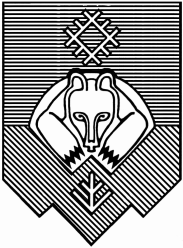 «СЫКТЫВКАР» КАР КЫТШЛÖН МУНИЦИПАЛЬНÖЙ ЮКÖНСА СÖВЕТ О внесении изменений в решение Совета муниципального образования городского округа «Сыктывкар» от 10.06.2019  № 39/2019-543 «Об утверждении положения о старостах сельских населенных пунктов муниципального образования городского округа «Сыктывкар»»